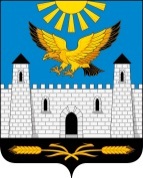                          ГIАЛГIАЙ                	                            РЕСПУБЛИКА                         РЕСПУБЛИКА                                              ИНГУШЕТИЯ      ГОРОДСКОЙ СОВЕТ ДЕПУТАТОВ МУНИЦИПАЛЬНОГО ОБРАЗОВАНИЯ                         ГОРОДСКОЙ ОКРУГ ГОРОД КАРАБУЛАК                                         ЭЛДАРХА ГIАЛА СОВЕТ386231, РИ, г. Карабулак, ул.Джабагиева, 142, Здание городского Совета тел:88734 44-48-47(ф), e-mail: gorsovet-06@mail.ru                                                      РЕШЕНИЕ№  7/4-4                                                                        "   25    "      августа        2022 г.
"Об утверждении Положения о порядке информирования населения муниципального образования "Городской округ город Карабулак" о возможности распространения социально значимых заболеваний и заболеваний, представляющих опасность для окружающих, а также информирования об угрозе возникновения и о возникновении эпидемий"В соответствии со статьей 17 Федерального закона от 21 ноября 2011 года N 323-ФЗ "Об основах охраны здоровья граждан в Российской Федерации", с Федеральным законом от 6 октября 2003 года N 131-ФЗ "Об общих принципах организации местного самоуправления в Российской Федерации", Уставом муниципального образования "Город Карабулак", рассмотрев правотворческую инициативу прокурора города Карабулак, городской Совет депутатов муниципального образования "Городской округ город Карабулак" решил:1. Утвердить Положение о порядке информирования населения муниципального образования "Городской округ город Карабулак" о возможности распространения социально значимых заболеваний и заболеваний, представляющих опасность для окружающих, а также информирования об угрозе возникновения и о возникновении эпидемий (приложение).2. Настоящее решение опубликовать в газете "Керда Ха".3. Настоящее решение вступает в силу со дня его официального опубликования.Председатель городского Совета депутатов муниципального образования "Городской округ город Карабулак"                                                 М.А.Мартазанов  Врио главы муниципального образования "Городской округ город Карабулак"                                                  И.А. МальсаговПриложение
к решению городского Совета депутатов
муниципального образования "Городской округ город Карабулак"
от 25 августа 2022 года N 7/4-4Положение 
о порядке информирования населения муниципального образования "Городской округ город Карабулак" о возможности распространения социально значимых заболеваний и заболеваний, представляющих опасность для окружающих, а также информирования об угрозе возникновения и о возникновении эпидемий1. Положение о порядке информирования населения муниципального образования "Городской округ город Карабулак" о возможности распространения социально значимых заболеваний и заболеваний, представляющих опасность для окружающих, а также информирования об угрозе возникновения и о возникновении эпидемий (далее - Положение) определяет задачи и механизм реализации мероприятий по информированию населения о возможности распространения социально значимых заболеваний и заболеваний, представляющих опасность для окружающих, а также по информированию населения об угрозе возникновения и о возникновении эпидемий, в целях реализации права граждан на достоверную, полную и своевременную информацию.2. Информирование населения - доведение до населения в процессе повседневной жизнедеятельности информации о возможности распространения социально значимых заболеваний и заболеваний, представляющих опасность для окружающих, об угрозе возникновения и о возникновении эпидемий, мероприятиях по их профилактике, обеспечению безопасности при угрозе возникновения или возникновении групповых случаев заболевания, принимаемых мерах.Информирование населения должно носить достоверный и объективный характер, исключающий искажение, распространение домыслов, ложных слухов и возникновение паники у населения.3. Уполномоченным органом по осуществлению информирования населения муниципального образования "Городской округ город Карабулак" о возможности распространения социально значимых заболеваний и заболеваний, представляющих опасность для окружающих, а также информирования об угрозе возникновения и о возникновении эпидемий является администрация муниципального образования "Городской округ город Карабулак".4. Администрация муниципального образования "Городской округ город Карабулак" вправе запрашивать в установленном порядке информацию в Министерстве здравоохранения Республики Ингушетия в целях достоверного и объективного информирования населения муниципального образования "Городской округ город Карабулак" о возможности распространения социально значимых заболеваний и заболеваний, представляющих опасность для окружающих, а также информирования об угрозе возникновения и о возникновении эпидемий.5. Администрация муниципального образования "Городской округ город Карабулак" обязана:1) участвовать в разработке проектов, отражающих стратегию мероприятий по профилактике социально значимых заболеваний и заболеваний, представляющих опасность для окружающих, а также профилактике эпидемий и своевременному информированию населения муниципального образования "Городской округ город Карабулак" о возможности их распространения и угрозе возникновения;2) содействовать доступу граждан к объективной информации о возможности распространения социально значимых заболеваний и заболеваний, представляющих опасность для окружающих, а также об угрозе возникновения и о возникновении эпидемий;3) участвовать в привлечении общественности к проблемам распространения социально значимых заболеваний и заболеваний, представляющих опасность для окружающих, к проблемам возникновения эпидемий;4) взаимодействовать со средствами массовой информации, печатными периодическими изданиями, проводить иные мероприятия в целях наиболее широкого публичного информирования населения муниципального образования "Городской округ город Карабулак" о возможности распространения социально значимых заболеваний и заболеваний, представляющих опасность для окружающих, а также информирования об угрозе возникновения и о возникновении эпидемий;5) проводить консультации и выяснять мнение субъектов предпринимательской деятельности, общественности по вопросам наиболее полного отражения в средствах массовой информации вопросов, связанных с возможным распространением социально значимых заболеваний и заболеваний, представляющих опасность для окружающих, а также об угрозе возникновения и о возникновении эпидемий.6. Администрация муниципального образования "Городской округ город Карабулак" на основе ежегодных статистических данных, предоставляемых Министерством здравоохранения Республики Ингушетия, осуществляет информирование населения муниципального образования "Городской округ город Карабулак" о возможности распространения социально значимых заболеваний и заболеваний, представляющих опасность для окружающих, и не позднее тридцати календарных дней со дня получения соответствующих статистических данных доводят до его сведения следующие данные:1) о перечне социально значимых заболеваний и заболеваний, представляющих опасность для окружающих;2) об уровне распространенности социально значимых заболеваний и заболеваний, представляющих опасность для окружающих, на территории муниципального образования "Городской округ город Карабулак";3) об уровне заболеваемости населения муниципального образования "Городской округ город Карабулак" социально значимыми заболеваниями и заболеваниями, представляющими опасность для окружающих;4) об уровне смертности населения муниципального образования "Городской округ город Карабулак" от социально значимых заболеваний и заболеваний, представляющих опасность для окружающих.7. Администрация муниципального образования "Городской округ город Карабулак" осуществляет информирование населения муниципального образования "Городской округ город Карабулак" об угрозе возникновения и о возникновении эпидемий и доводят до его сведений следующие данные:1) о симптомах, характере и продолжительности протекания заболеваний, послуживших причинами угрозы возникновения или причинами возникновения эпидемий;2) о причинах угрозы возникновения или причинах возникновения эпидемий и условиях, способствующих их распространению;3) об эпидемических очагах на территории муниципального образования "Городской округ город Карабулак";4) о мерах неспецифической и специфической профилактики заболеваний, послуживших причинами угрозы возникновения или причинами возникновения эпидемий;5) о мерах по предотвращению угрозы возникновения эпидемий и ликвидации последствий возникших эпидемий, включая данные о проводимых ограничительных мероприятиях (карантине), медицинских организациях, оказывающих медицинскую помощь в условиях угрозы возникновения или условиях возникновения эпидемий, приемах и способах защиты населения муниципальных образований от возникших эпидемий.8. Информирование населения муниципального образования "Городской округ город Карабулак" о возможности распространения социально значимых заболеваний и заболеваний, представляющих опасность для окружающих, а также об угрозе возникновения и о возникновении эпидемий осуществляется в следующих формах:1) размещение в общественных местах стендов, содержащих соответствующую информацию;2) доведение до сведения населения муниципального образования "Городской округ город Карабулак" соответствующей информации во время встреч с ним;3) размещение соответствующей информации на официальном сайте муниципального образования "Городской округ город Карабулак" в информационно-телекоммуникационной сети "Интернет" и в средствах массовой информации;4) использование специализированных технических средств оповещения и информирования населения муниципального образования "Городской округ город Карабулак" в местах массового пребывания людей.9. Финансирование расходов на информирование населения муниципального образования "Городской округ город Карабулак" о возможности распространения социально значимых заболеваний и заболеваний, представляющих опасность для окружающих, а также информирование об угрозе возникновения и о возникновении эпидемий является расходным обязательством муниципального образования "Городской округ город Карабулак" и осуществляется из средств бюджета муниципального образования "Городской округ город Карабулак".10. Размеры финансирования расходов на информирование населения муниципального образования "Городской округ город Карабулак" о возможности распространения социально значимых заболеваний и заболеваний, представляющих опасность для окружающих, а также информирование об угрозе возникновения и о возникновении эпидемий определяются в соответствии с законодательством Республики Ингушетия, муниципальными правовыми актами муниципального образования "Городской округ город Карабулак".